8MP HD Intelligent LightHunter Fixed Eyeball Network CameraIPC3618SB-ADF28(40)KM-I0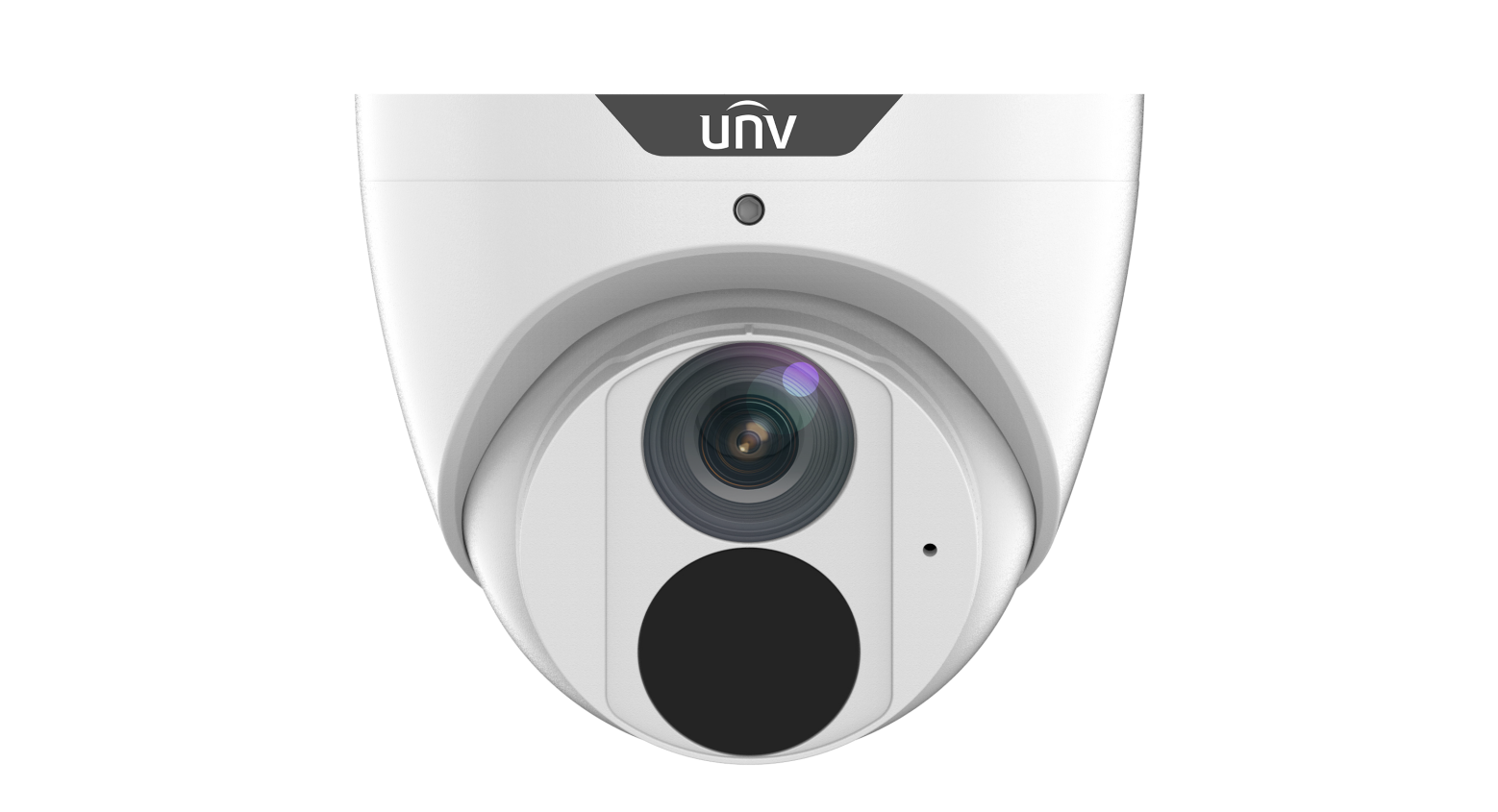 Key Features 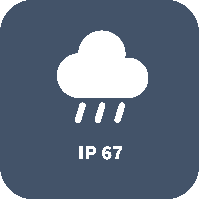 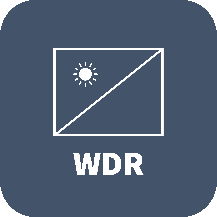 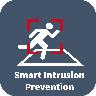 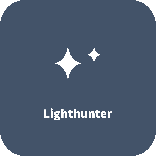 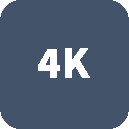 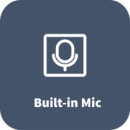 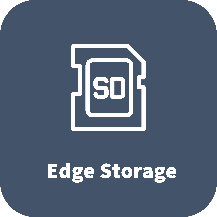 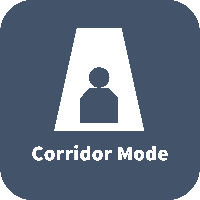 High quality image with 8MP, 1/2.7"CMOS sensor8MP (3840*2160)@20fps; 5MP (3072*1728)@30/25fps; 4MP (2560*1440)@30/25fps; 2MP (1920*1080) @30/25fpsUltra 265, H.265, H.264, MJPEGIntelligent perimeter protection, include cross line, intrusion, enter area, leave area detectionBased on target classification, smart intrusion prevention significantly reduce false alarm caused by leaves, birds and lights etc., accurately focus on human and, motor vehicle and non-motor vehicleIntelligent People Flow Counting and Crowd Density Monitoring120dB true WDR technology enables clear image in strong light sceneSupport 9:16 Corridor ModeBuilt-in MicSmart IR, up to 30m (98ft) IR distanceSupports 256 G Micro SD cardIP67 protectionSpecificationsDimensions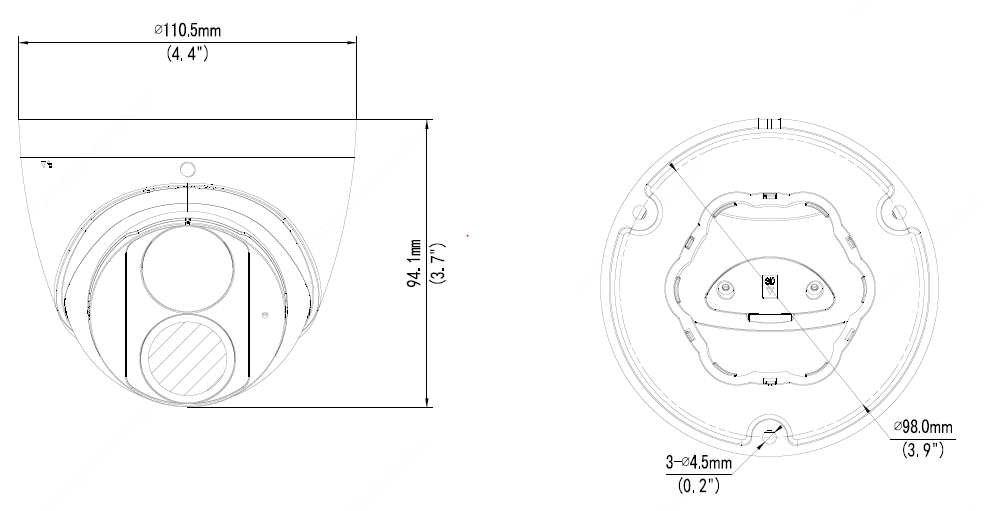 AccessoriesZhejiang Uniview Technologies Co., Ltd.Building No.10, Wanlun Science Park, Jiangling Road 88, Binjiang District, Hangzhou, Zhejiang, China (310051)Email: overseasbusiness@uniview.com; globalsupport@uniview.comhttp://www.uniview.com©2020-2022 Zhejiang Uniview Technologies Co., Ltd. All rights reserved.*Product specifications and availability are subject to change without notice.IPC3618SB-ADF28KM-I0IPC3618SB-ADF28KM-I0IPC3618SB-ADF28KM-I0IPC3618SB-ADF28KM-I0IPC3618SB-ADF28KM-I0IPC3618SB-ADF40KM-I0IPC3618SB-ADF40KM-I0IPC3618SB-ADF40KM-I0IPC3618SB-ADF40KM-I0CameraCameraCameraCameraCameraCameraCameraCameraCameraCameraSensor1/2.7", 8.0 megapixel, progressive scan, CMOS1/2.7", 8.0 megapixel, progressive scan, CMOS1/2.7", 8.0 megapixel, progressive scan, CMOS1/2.7", 8.0 megapixel, progressive scan, CMOS1/2.7", 8.0 megapixel, progressive scan, CMOS1/2.7", 8.0 megapixel, progressive scan, CMOS1/2.7", 8.0 megapixel, progressive scan, CMOS1/2.7", 8.0 megapixel, progressive scan, CMOS1/2.7", 8.0 megapixel, progressive scan, CMOSMinimum IlluminationColour: 0.0025 lux (F1.6, AGC ON)0 lux with IR onColour: 0.0025 lux (F1.6, AGC ON)0 lux with IR onColour: 0.0025 lux (F1.6, AGC ON)0 lux with IR onColour: 0.0025 lux (F1.6, AGC ON)0 lux with IR onColour: 0.0025 lux (F1.6, AGC ON)0 lux with IR onColour: 0.0025 lux (F1.6, AGC ON)0 lux with IR onColour: 0.0025 lux (F1.6, AGC ON)0 lux with IR onColour: 0.0025 lux (F1.6, AGC ON)0 lux with IR onColour: 0.0025 lux (F1.6, AGC ON)0 lux with IR onDay/NightIR-cut filter with auto switch (ICR)IR-cut filter with auto switch (ICR)IR-cut filter with auto switch (ICR)IR-cut filter with auto switch (ICR)IR-cut filter with auto switch (ICR)IR-cut filter with auto switch (ICR)IR-cut filter with auto switch (ICR)IR-cut filter with auto switch (ICR)IR-cut filter with auto switch (ICR)ShutterAuto/Manual, 1 ~ 1/100000sAuto/Manual, 1 ~ 1/100000sAuto/Manual, 1 ~ 1/100000sAuto/Manual, 1 ~ 1/100000sAuto/Manual, 1 ~ 1/100000sAuto/Manual, 1 ~ 1/100000sAuto/Manual, 1 ~ 1/100000sAuto/Manual, 1 ~ 1/100000sAuto/Manual, 1 ~ 1/100000sAdjustment angle Pan: 3° ~ 360°Pan: 3° ~ 360°Tilt: 0° ~ 80°Tilt: 0° ~ 80°Tilt: 0° ~ 80°Tilt: 0° ~ 80°Tilt: 0° ~ 80°Rotate: 3° ~ 360°Rotate: 3° ~ 360°WDR120dB120dB120dB120dB120dB120dB120dB120dB120dBS/N>56dB>56dB>56dB>56dB>56dB>56dB>56dB>56dB>56dBLensLensLensLensLensLensLensLensLensLensLens2.8mm@F1.62.8mm@F1.62.8mm@F1.62.8mm@F1.64.0mm@F1.64.0mm@F1.64.0mm@F1.64.0mm@F1.64.0mm@F1.6IrisFixedFixedFixedFixedFixedFixedFixedFixedFixedField of View (H)112.4°112.4°112.4°112.4°86.5°86.5°86.5°86.5°86.5°Field of View (V)60.1°60.1°60.1°60.1°44.1°44.1°44.1°44.1°44.1°Field of View (D)146.1°146.1°146.1°146.1°112.5°112.5°112.5°112.5°112.5°DORIDORIDORIDORIDORIDORIDORIDORIDORIDORIDORI DistanceLens (mm)Detect (m)Detect (m)Observe (m)Observe (m)Observe (m)Recognize (m)Recognize (m)Identify (m)DORI Distance2.884.084.033.633.633.616.816.88.4DORI Distance4.0120.0120.048.048.048.024.024.012.0IlluminatorIlluminatorIlluminatorIlluminatorIlluminatorIlluminatorIlluminatorIlluminatorIlluminatorIlluminatorIR RangeUp to 30m (98 ft) IR rangeUp to 30m (98 ft) IR rangeUp to 30m (98 ft) IR rangeUp to 30m (98 ft) IR rangeUp to 30m (98 ft) IR rangeUp to 30m (98 ft) IR rangeUp to 30m (98 ft) IR rangeUp to 30m (98 ft) IR rangeUp to 30m (98 ft) IR rangeWavelength850nm850nm850nm850nm850nm850nm850nm850nm850nmIR On/Off ControlAuto/ManualAuto/ManualAuto/ManualAuto/ManualAuto/ManualAuto/ManualAuto/ManualAuto/ManualAuto/ManualVideoVideoVideoVideoVideoVideoVideoVideoVideoVideoVideo CompressionUltra 265, H.265, H.264, MJPEGUltra 265, H.265, H.264, MJPEGUltra 265, H.265, H.264, MJPEGUltra 265, H.265, H.264, MJPEGUltra 265, H.265, H.264, MJPEGUltra 265, H.265, H.264, MJPEGUltra 265, H.265, H.264, MJPEGUltra 265, H.265, H.264, MJPEGUltra 265, H.265, H.264, MJPEGH.264 code profileBaseline profile, Main profile, High profileBaseline profile, Main profile, High profileBaseline profile, Main profile, High profileBaseline profile, Main profile, High profileBaseline profile, Main profile, High profileBaseline profile, Main profile, High profileBaseline profile, Main profile, High profileBaseline profile, Main profile, High profileBaseline profile, Main profile, High profileFrame RateMain Stream: 8MP (3840*2160), Max 20fps; 5MP (3072*1728), Max 30fps; 4MP (2560*1440), Max 30fps; 1080P (1920*1080), Max 30fps; Sub Stream: 1080P (1920*1080), Max 30fps;720P (1280*720), Max 30fps; D1 (720*576), Max 30fps; 640*360,Max 30fps; 2CIF(704*288), Max 30fps; CIF(352*288), Max 30fps; Third Stream: D1 (720*576), Max 30fps; 640*360,Max 30fps; 2CIF(704*288), Max 30fps; CIF(352*288), Max 30fps;Main Stream: 8MP (3840*2160), Max 20fps; 5MP (3072*1728), Max 30fps; 4MP (2560*1440), Max 30fps; 1080P (1920*1080), Max 30fps; Sub Stream: 1080P (1920*1080), Max 30fps;720P (1280*720), Max 30fps; D1 (720*576), Max 30fps; 640*360,Max 30fps; 2CIF(704*288), Max 30fps; CIF(352*288), Max 30fps; Third Stream: D1 (720*576), Max 30fps; 640*360,Max 30fps; 2CIF(704*288), Max 30fps; CIF(352*288), Max 30fps;Main Stream: 8MP (3840*2160), Max 20fps; 5MP (3072*1728), Max 30fps; 4MP (2560*1440), Max 30fps; 1080P (1920*1080), Max 30fps; Sub Stream: 1080P (1920*1080), Max 30fps;720P (1280*720), Max 30fps; D1 (720*576), Max 30fps; 640*360,Max 30fps; 2CIF(704*288), Max 30fps; CIF(352*288), Max 30fps; Third Stream: D1 (720*576), Max 30fps; 640*360,Max 30fps; 2CIF(704*288), Max 30fps; CIF(352*288), Max 30fps;Main Stream: 8MP (3840*2160), Max 20fps; 5MP (3072*1728), Max 30fps; 4MP (2560*1440), Max 30fps; 1080P (1920*1080), Max 30fps; Sub Stream: 1080P (1920*1080), Max 30fps;720P (1280*720), Max 30fps; D1 (720*576), Max 30fps; 640*360,Max 30fps; 2CIF(704*288), Max 30fps; CIF(352*288), Max 30fps; Third Stream: D1 (720*576), Max 30fps; 640*360,Max 30fps; 2CIF(704*288), Max 30fps; CIF(352*288), Max 30fps;Main Stream: 8MP (3840*2160), Max 20fps; 5MP (3072*1728), Max 30fps; 4MP (2560*1440), Max 30fps; 1080P (1920*1080), Max 30fps; Sub Stream: 1080P (1920*1080), Max 30fps;720P (1280*720), Max 30fps; D1 (720*576), Max 30fps; 640*360,Max 30fps; 2CIF(704*288), Max 30fps; CIF(352*288), Max 30fps; Third Stream: D1 (720*576), Max 30fps; 640*360,Max 30fps; 2CIF(704*288), Max 30fps; CIF(352*288), Max 30fps;Main Stream: 8MP (3840*2160), Max 20fps; 5MP (3072*1728), Max 30fps; 4MP (2560*1440), Max 30fps; 1080P (1920*1080), Max 30fps; Sub Stream: 1080P (1920*1080), Max 30fps;720P (1280*720), Max 30fps; D1 (720*576), Max 30fps; 640*360,Max 30fps; 2CIF(704*288), Max 30fps; CIF(352*288), Max 30fps; Third Stream: D1 (720*576), Max 30fps; 640*360,Max 30fps; 2CIF(704*288), Max 30fps; CIF(352*288), Max 30fps;Main Stream: 8MP (3840*2160), Max 20fps; 5MP (3072*1728), Max 30fps; 4MP (2560*1440), Max 30fps; 1080P (1920*1080), Max 30fps; Sub Stream: 1080P (1920*1080), Max 30fps;720P (1280*720), Max 30fps; D1 (720*576), Max 30fps; 640*360,Max 30fps; 2CIF(704*288), Max 30fps; CIF(352*288), Max 30fps; Third Stream: D1 (720*576), Max 30fps; 640*360,Max 30fps; 2CIF(704*288), Max 30fps; CIF(352*288), Max 30fps;Main Stream: 8MP (3840*2160), Max 20fps; 5MP (3072*1728), Max 30fps; 4MP (2560*1440), Max 30fps; 1080P (1920*1080), Max 30fps; Sub Stream: 1080P (1920*1080), Max 30fps;720P (1280*720), Max 30fps; D1 (720*576), Max 30fps; 640*360,Max 30fps; 2CIF(704*288), Max 30fps; CIF(352*288), Max 30fps; Third Stream: D1 (720*576), Max 30fps; 640*360,Max 30fps; 2CIF(704*288), Max 30fps; CIF(352*288), Max 30fps;Main Stream: 8MP (3840*2160), Max 20fps; 5MP (3072*1728), Max 30fps; 4MP (2560*1440), Max 30fps; 1080P (1920*1080), Max 30fps; Sub Stream: 1080P (1920*1080), Max 30fps;720P (1280*720), Max 30fps; D1 (720*576), Max 30fps; 640*360,Max 30fps; 2CIF(704*288), Max 30fps; CIF(352*288), Max 30fps; Third Stream: D1 (720*576), Max 30fps; 640*360,Max 30fps; 2CIF(704*288), Max 30fps; CIF(352*288), Max 30fps;Video Bit Rate128 Kbps~16 Mbps128 Kbps~16 Mbps128 Kbps~16 Mbps128 Kbps~16 Mbps128 Kbps~16 Mbps128 Kbps~16 Mbps128 Kbps~16 Mbps128 Kbps~16 Mbps128 Kbps~16 MbpsU-codeSupportSupportSupportSupportSupportSupportSupportSupportSupportOSDUp to 8 OSDsUp to 8 OSDsUp to 8 OSDsUp to 8 OSDsUp to 8 OSDsUp to 8 OSDsUp to 8 OSDsUp to 8 OSDsUp to 8 OSDsPrivacy MaskUp to 4 areasUp to 4 areasUp to 4 areasUp to 4 areasUp to 4 areasUp to 4 areasUp to 4 areasUp to 4 areasUp to 4 areasROIUp to 8 areasUp to 8 areasUp to 8 areasUp to 8 areasUp to 8 areasUp to 8 areasUp to 8 areasUp to 8 areasUp to 8 areasVideo StreamTriple streamsTriple streamsTriple streamsTriple streamsTriple streamsTriple streamsTriple streamsTriple streamsTriple streamsImageImageImageImageImageImageImageImageImageImageWhite BalanceAuto/Outdoor/Fine Tune/Sodium Lamp/Locked/Auto2Auto/Outdoor/Fine Tune/Sodium Lamp/Locked/Auto2Auto/Outdoor/Fine Tune/Sodium Lamp/Locked/Auto2Auto/Outdoor/Fine Tune/Sodium Lamp/Locked/Auto2Auto/Outdoor/Fine Tune/Sodium Lamp/Locked/Auto2Auto/Outdoor/Fine Tune/Sodium Lamp/Locked/Auto2Auto/Outdoor/Fine Tune/Sodium Lamp/Locked/Auto2Auto/Outdoor/Fine Tune/Sodium Lamp/Locked/Auto2Auto/Outdoor/Fine Tune/Sodium Lamp/Locked/Auto2Image SettingImage rotation, brightness, saturation, contrast, sharpness, gain adjustable by web browserImage rotation, brightness, saturation, contrast, sharpness, gain adjustable by web browserImage rotation, brightness, saturation, contrast, sharpness, gain adjustable by web browserImage rotation, brightness, saturation, contrast, sharpness, gain adjustable by web browserImage rotation, brightness, saturation, contrast, sharpness, gain adjustable by web browserImage rotation, brightness, saturation, contrast, sharpness, gain adjustable by web browserImage rotation, brightness, saturation, contrast, sharpness, gain adjustable by web browserImage rotation, brightness, saturation, contrast, sharpness, gain adjustable by web browserImage rotation, brightness, saturation, contrast, sharpness, gain adjustable by web browserDigital Noise Reduction2D/3D DNR2D/3D DNR2D/3D DNR2D/3D DNR2D/3D DNR2D/3D DNR2D/3D DNR2D/3D DNR2D/3D DNRSmart IRSupportSupportSupportSupportSupportSupportSupportSupportSupportFlipNormal/Vertical/Horizontal/180°/90°Clockwise/90°Anti-clockwiseNormal/Vertical/Horizontal/180°/90°Clockwise/90°Anti-clockwiseNormal/Vertical/Horizontal/180°/90°Clockwise/90°Anti-clockwiseNormal/Vertical/Horizontal/180°/90°Clockwise/90°Anti-clockwiseNormal/Vertical/Horizontal/180°/90°Clockwise/90°Anti-clockwiseNormal/Vertical/Horizontal/180°/90°Clockwise/90°Anti-clockwiseNormal/Vertical/Horizontal/180°/90°Clockwise/90°Anti-clockwiseNormal/Vertical/Horizontal/180°/90°Clockwise/90°Anti-clockwiseNormal/Vertical/Horizontal/180°/90°Clockwise/90°Anti-clockwiseDewarpingSupportSupportSupportSupportSupportSupportSupportSupportSupportHLCSupportSupportSupportSupportSupportSupportSupportSupportSupportBLCSupportSupportSupportSupportSupportSupportSupportSupportSupportDefogDigital DefogDigital DefogDigital DefogDigital DefogDigital DefogDigital DefogDigital DefogDigital DefogDigital DefogIntelligentIntelligentIntelligentIntelligentIntelligentIntelligentIntelligentIntelligentIntelligentIntelligentSmart intrusion preventionSupport false alarm filtering: Cross Line detection, Intrusion detection, Enter Area detection, Leave Area detectionSupport false alarm filtering: Cross Line detection, Intrusion detection, Enter Area detection, Leave Area detectionSupport false alarm filtering: Cross Line detection, Intrusion detection, Enter Area detection, Leave Area detectionSupport false alarm filtering: Cross Line detection, Intrusion detection, Enter Area detection, Leave Area detectionSupport false alarm filtering: Cross Line detection, Intrusion detection, Enter Area detection, Leave Area detectionSupport false alarm filtering: Cross Line detection, Intrusion detection, Enter Area detection, Leave Area detectionSupport false alarm filtering: Cross Line detection, Intrusion detection, Enter Area detection, Leave Area detectionSupport false alarm filtering: Cross Line detection, Intrusion detection, Enter Area detection, Leave Area detectionSupport false alarm filtering: Cross Line detection, Intrusion detection, Enter Area detection, Leave Area detectionStatistical AnalysisPeople counting, support people flow counting and crowd density monitoringPeople counting, support people flow counting and crowd density monitoringPeople counting, support people flow counting and crowd density monitoringPeople counting, support people flow counting and crowd density monitoringPeople counting, support people flow counting and crowd density monitoringPeople counting, support people flow counting and crowd density monitoringPeople counting, support people flow counting and crowd density monitoringPeople counting, support people flow counting and crowd density monitoringPeople counting, support people flow counting and crowd density monitoringEventsEventsEventsEventsEventsEventsEventsEventsEventsEventsBasic DetectionMotion detection, Ultra motion detection, Tampering alarm, Audio detectionMotion detection, Ultra motion detection, Tampering alarm, Audio detectionMotion detection, Ultra motion detection, Tampering alarm, Audio detectionMotion detection, Ultra motion detection, Tampering alarm, Audio detectionMotion detection, Ultra motion detection, Tampering alarm, Audio detectionMotion detection, Ultra motion detection, Tampering alarm, Audio detectionMotion detection, Ultra motion detection, Tampering alarm, Audio detectionMotion detection, Ultra motion detection, Tampering alarm, Audio detectionMotion detection, Ultra motion detection, Tampering alarm, Audio detectionGeneral FunctionWatermark, IP address filtering, tampering alarm, access policy, ARP protection, RTSP authentication, user authenticationWatermark, IP address filtering, tampering alarm, access policy, ARP protection, RTSP authentication, user authenticationWatermark, IP address filtering, tampering alarm, access policy, ARP protection, RTSP authentication, user authenticationWatermark, IP address filtering, tampering alarm, access policy, ARP protection, RTSP authentication, user authenticationWatermark, IP address filtering, tampering alarm, access policy, ARP protection, RTSP authentication, user authenticationWatermark, IP address filtering, tampering alarm, access policy, ARP protection, RTSP authentication, user authenticationWatermark, IP address filtering, tampering alarm, access policy, ARP protection, RTSP authentication, user authenticationWatermark, IP address filtering, tampering alarm, access policy, ARP protection, RTSP authentication, user authenticationWatermark, IP address filtering, tampering alarm, access policy, ARP protection, RTSP authentication, user authenticationAudioAudioAudioAudioAudioAudioAudioAudioAudioAudioAudio CompressionG.711G.711G.711G.711G.711G.711G.711G.711G.711Audio Bitrate64 Kbps64 Kbps64 Kbps64 Kbps64 Kbps64 Kbps64 Kbps64 Kbps64 KbpsSuppressionSupportSupportSupportSupportSupportSupportSupportSupportSupportSampling Rate8KHZ8KHZ8KHZ8KHZ8KHZ8KHZ8KHZ8KHZ8KHZStorageStorageStorageStorageStorageStorageStorageStorageStorageStorageEdge StorageMicro SD, up to 256GBMicro SD, up to 256GBMicro SD, up to 256GBMicro SD, up to 256GBMicro SD, up to 256GBMicro SD, up to 256GBMicro SD, up to 256GBMicro SD, up to 256GBMicro SD, up to 256GBNetwork StorageANR, NAS(NFS)ANR, NAS(NFS)ANR, NAS(NFS)ANR, NAS(NFS)ANR, NAS(NFS)ANR, NAS(NFS)ANR, NAS(NFS)ANR, NAS(NFS)ANR, NAS(NFS)NetworkNetworkNetworkNetworkNetworkNetworkNetworkNetworkNetworkNetworkProtocolsIPv4, IPv6, IGMP, ICMP, ARP, TCP, UDP, DHCP, PPPoE, RTP, RTSP, RTCP, DNS, DDNS, NTP, FTP, UPnP, HTTP, HTTPS, SMTP, 802.1x, SNMP, QoS, RTMP,SSL/TLS, SSHIPv4, IPv6, IGMP, ICMP, ARP, TCP, UDP, DHCP, PPPoE, RTP, RTSP, RTCP, DNS, DDNS, NTP, FTP, UPnP, HTTP, HTTPS, SMTP, 802.1x, SNMP, QoS, RTMP,SSL/TLS, SSHIPv4, IPv6, IGMP, ICMP, ARP, TCP, UDP, DHCP, PPPoE, RTP, RTSP, RTCP, DNS, DDNS, NTP, FTP, UPnP, HTTP, HTTPS, SMTP, 802.1x, SNMP, QoS, RTMP,SSL/TLS, SSHIPv4, IPv6, IGMP, ICMP, ARP, TCP, UDP, DHCP, PPPoE, RTP, RTSP, RTCP, DNS, DDNS, NTP, FTP, UPnP, HTTP, HTTPS, SMTP, 802.1x, SNMP, QoS, RTMP,SSL/TLS, SSHIPv4, IPv6, IGMP, ICMP, ARP, TCP, UDP, DHCP, PPPoE, RTP, RTSP, RTCP, DNS, DDNS, NTP, FTP, UPnP, HTTP, HTTPS, SMTP, 802.1x, SNMP, QoS, RTMP,SSL/TLS, SSHIPv4, IPv6, IGMP, ICMP, ARP, TCP, UDP, DHCP, PPPoE, RTP, RTSP, RTCP, DNS, DDNS, NTP, FTP, UPnP, HTTP, HTTPS, SMTP, 802.1x, SNMP, QoS, RTMP,SSL/TLS, SSHIPv4, IPv6, IGMP, ICMP, ARP, TCP, UDP, DHCP, PPPoE, RTP, RTSP, RTCP, DNS, DDNS, NTP, FTP, UPnP, HTTP, HTTPS, SMTP, 802.1x, SNMP, QoS, RTMP,SSL/TLS, SSHIPv4, IPv6, IGMP, ICMP, ARP, TCP, UDP, DHCP, PPPoE, RTP, RTSP, RTCP, DNS, DDNS, NTP, FTP, UPnP, HTTP, HTTPS, SMTP, 802.1x, SNMP, QoS, RTMP,SSL/TLS, SSHIPv4, IPv6, IGMP, ICMP, ARP, TCP, UDP, DHCP, PPPoE, RTP, RTSP, RTCP, DNS, DDNS, NTP, FTP, UPnP, HTTP, HTTPS, SMTP, 802.1x, SNMP, QoS, RTMP,SSL/TLS, SSHCompatible IntegrationONVIF (Profile S, Profile G, Profile T), API,SDKONVIF (Profile S, Profile G, Profile T), API,SDKONVIF (Profile S, Profile G, Profile T), API,SDKONVIF (Profile S, Profile G, Profile T), API,SDKONVIF (Profile S, Profile G, Profile T), API,SDKONVIF (Profile S, Profile G, Profile T), API,SDKONVIF (Profile S, Profile G, Profile T), API,SDKONVIF (Profile S, Profile G, Profile T), API,SDKONVIF (Profile S, Profile G, Profile T), API,SDKUser/HostUp to 32 users. 3 user levels: administrator, common user, operatorUp to 32 users. 3 user levels: administrator, common user, operatorUp to 32 users. 3 user levels: administrator, common user, operatorUp to 32 users. 3 user levels: administrator, common user, operatorUp to 32 users. 3 user levels: administrator, common user, operatorUp to 32 users. 3 user levels: administrator, common user, operatorUp to 32 users. 3 user levels: administrator, common user, operatorUp to 32 users. 3 user levels: administrator, common user, operatorUp to 32 users. 3 user levels: administrator, common user, operatorSecurityPassword protection, Strong password, HTTPS encryption, Export operation logs, Basic and digest authentication for RTSP, Digest authentication for HTTP, TLS 1.2, WSSE and digest authentication for ONVIFPassword protection, Strong password, HTTPS encryption, Export operation logs, Basic and digest authentication for RTSP, Digest authentication for HTTP, TLS 1.2, WSSE and digest authentication for ONVIFPassword protection, Strong password, HTTPS encryption, Export operation logs, Basic and digest authentication for RTSP, Digest authentication for HTTP, TLS 1.2, WSSE and digest authentication for ONVIFPassword protection, Strong password, HTTPS encryption, Export operation logs, Basic and digest authentication for RTSP, Digest authentication for HTTP, TLS 1.2, WSSE and digest authentication for ONVIFPassword protection, Strong password, HTTPS encryption, Export operation logs, Basic and digest authentication for RTSP, Digest authentication for HTTP, TLS 1.2, WSSE and digest authentication for ONVIFPassword protection, Strong password, HTTPS encryption, Export operation logs, Basic and digest authentication for RTSP, Digest authentication for HTTP, TLS 1.2, WSSE and digest authentication for ONVIFPassword protection, Strong password, HTTPS encryption, Export operation logs, Basic and digest authentication for RTSP, Digest authentication for HTTP, TLS 1.2, WSSE and digest authentication for ONVIFPassword protection, Strong password, HTTPS encryption, Export operation logs, Basic and digest authentication for RTSP, Digest authentication for HTTP, TLS 1.2, WSSE and digest authentication for ONVIFPassword protection, Strong password, HTTPS encryption, Export operation logs, Basic and digest authentication for RTSP, Digest authentication for HTTP, TLS 1.2, WSSE and digest authentication for ONVIFClientEZStation EZViewEZLiveEZStation EZViewEZLiveEZStation EZViewEZLiveEZStation EZViewEZLiveEZStation EZViewEZLiveEZStation EZViewEZLiveEZStation EZViewEZLiveEZStation EZViewEZLiveEZStation EZViewEZLiveWeb BrowserPlug-in required live view: IE 10 and above, Chrome 45 and above, Firefox 52 and above, Edge 79 and abovePlug-in required live view: IE 10 and above, Chrome 45 and above, Firefox 52 and above, Edge 79 and abovePlug-in required live view: IE 10 and above, Chrome 45 and above, Firefox 52 and above, Edge 79 and abovePlug-in required live view: IE 10 and above, Chrome 45 and above, Firefox 52 and above, Edge 79 and abovePlug-in required live view: IE 10 and above, Chrome 45 and above, Firefox 52 and above, Edge 79 and abovePlug-in required live view: IE 10 and above, Chrome 45 and above, Firefox 52 and above, Edge 79 and abovePlug-in required live view: IE 10 and above, Chrome 45 and above, Firefox 52 and above, Edge 79 and abovePlug-in required live view: IE 10 and above, Chrome 45 and above, Firefox 52 and above, Edge 79 and abovePlug-in required live view: IE 10 and above, Chrome 45 and above, Firefox 52 and above, Edge 79 and aboveWeb BrowserPlug-in free live view: Chrome 57.0 and above, Firefox 58.0 and above, Edge 16 and abovePlug-in free live view: Chrome 57.0 and above, Firefox 58.0 and above, Edge 16 and abovePlug-in free live view: Chrome 57.0 and above, Firefox 58.0 and above, Edge 16 and abovePlug-in free live view: Chrome 57.0 and above, Firefox 58.0 and above, Edge 16 and abovePlug-in free live view: Chrome 57.0 and above, Firefox 58.0 and above, Edge 16 and abovePlug-in free live view: Chrome 57.0 and above, Firefox 58.0 and above, Edge 16 and abovePlug-in free live view: Chrome 57.0 and above, Firefox 58.0 and above, Edge 16 and abovePlug-in free live view: Chrome 57.0 and above, Firefox 58.0 and above, Edge 16 and abovePlug-in free live view: Chrome 57.0 and above, Firefox 58.0 and above, Edge 16 and aboveInterfaceInterfaceInterfaceInterfaceInterfaceInterfaceInterfaceInterfaceInterfaceInterfaceAudio I/ON/AN/AN/AN/AN/AN/AN/AN/AN/AAlarm I/ON/AN/AN/AN/AN/AN/AN/AN/AN/ARS485N/AN/AN/AN/AN/AN/AN/AN/AN/ABuilt-in MicSupportSupportSupportSupportSupportSupportSupportSupportSupportBuilt-in SpeakerN/AN/AN/AN/AN/AN/AN/AN/AN/AWIFIN/AN/AN/AN/AN/AN/AN/AN/AN/ANetwork1 * RJ45 10M/100M Base-TX Ethernet1 * RJ45 10M/100M Base-TX Ethernet1 * RJ45 10M/100M Base-TX Ethernet1 * RJ45 10M/100M Base-TX Ethernet1 * RJ45 10M/100M Base-TX Ethernet1 * RJ45 10M/100M Base-TX Ethernet1 * RJ45 10M/100M Base-TX Ethernet1 * RJ45 10M/100M Base-TX Ethernet1 * RJ45 10M/100M Base-TX EthernetVideo OutputN/AN/AN/AN/AN/AN/AN/AN/AN/ACertificationsCertificationsCertificationsCertificationsCertificationsCertificationsCertificationsCertificationsCertificationsCertificationsEMCCE-EMC (EN 55032: 2015+A1:2020,EN 61000-3-3: 2013+A1: 2019,EN IEC 61000-3-2: 2019+A1: 2021,EN 55035: 2017+A11:2020)FCC (FCC CFR 47 part15 B, ANSI C63.4-2014)CE-EMC (EN 55032: 2015+A1:2020,EN 61000-3-3: 2013+A1: 2019,EN IEC 61000-3-2: 2019+A1: 2021,EN 55035: 2017+A11:2020)FCC (FCC CFR 47 part15 B, ANSI C63.4-2014)CE-EMC (EN 55032: 2015+A1:2020,EN 61000-3-3: 2013+A1: 2019,EN IEC 61000-3-2: 2019+A1: 2021,EN 55035: 2017+A11:2020)FCC (FCC CFR 47 part15 B, ANSI C63.4-2014)CE-EMC (EN 55032: 2015+A1:2020,EN 61000-3-3: 2013+A1: 2019,EN IEC 61000-3-2: 2019+A1: 2021,EN 55035: 2017+A11:2020)FCC (FCC CFR 47 part15 B, ANSI C63.4-2014)CE-EMC (EN 55032: 2015+A1:2020,EN 61000-3-3: 2013+A1: 2019,EN IEC 61000-3-2: 2019+A1: 2021,EN 55035: 2017+A11:2020)FCC (FCC CFR 47 part15 B, ANSI C63.4-2014)CE-EMC (EN 55032: 2015+A1:2020,EN 61000-3-3: 2013+A1: 2019,EN IEC 61000-3-2: 2019+A1: 2021,EN 55035: 2017+A11:2020)FCC (FCC CFR 47 part15 B, ANSI C63.4-2014)CE-EMC (EN 55032: 2015+A1:2020,EN 61000-3-3: 2013+A1: 2019,EN IEC 61000-3-2: 2019+A1: 2021,EN 55035: 2017+A11:2020)FCC (FCC CFR 47 part15 B, ANSI C63.4-2014)CE-EMC (EN 55032: 2015+A1:2020,EN 61000-3-3: 2013+A1: 2019,EN IEC 61000-3-2: 2019+A1: 2021,EN 55035: 2017+A11:2020)FCC (FCC CFR 47 part15 B, ANSI C63.4-2014)CE-EMC (EN 55032: 2015+A1:2020,EN 61000-3-3: 2013+A1: 2019,EN IEC 61000-3-2: 2019+A1: 2021,EN 55035: 2017+A11:2020)FCC (FCC CFR 47 part15 B, ANSI C63.4-2014)SafetyCE LVD (EN 62368-1:2014+A11:2017)CB (IEC 62368-1:2014)UL (UL 62368-1, 2nd Ed., Issue Date: 2014-12-01)CE LVD (EN 62368-1:2014+A11:2017)CB (IEC 62368-1:2014)UL (UL 62368-1, 2nd Ed., Issue Date: 2014-12-01)CE LVD (EN 62368-1:2014+A11:2017)CB (IEC 62368-1:2014)UL (UL 62368-1, 2nd Ed., Issue Date: 2014-12-01)CE LVD (EN 62368-1:2014+A11:2017)CB (IEC 62368-1:2014)UL (UL 62368-1, 2nd Ed., Issue Date: 2014-12-01)CE LVD (EN 62368-1:2014+A11:2017)CB (IEC 62368-1:2014)UL (UL 62368-1, 2nd Ed., Issue Date: 2014-12-01)CE LVD (EN 62368-1:2014+A11:2017)CB (IEC 62368-1:2014)UL (UL 62368-1, 2nd Ed., Issue Date: 2014-12-01)CE LVD (EN 62368-1:2014+A11:2017)CB (IEC 62368-1:2014)UL (UL 62368-1, 2nd Ed., Issue Date: 2014-12-01)CE LVD (EN 62368-1:2014+A11:2017)CB (IEC 62368-1:2014)UL (UL 62368-1, 2nd Ed., Issue Date: 2014-12-01)CE LVD (EN 62368-1:2014+A11:2017)CB (IEC 62368-1:2014)UL (UL 62368-1, 2nd Ed., Issue Date: 2014-12-01)EnvironmentCE-RoHS (2011/65/EU;(EU)2015/863); WEEE (2012/19/EU); Reach (Regulation (EC) No 1907/2006)CE-RoHS (2011/65/EU;(EU)2015/863); WEEE (2012/19/EU); Reach (Regulation (EC) No 1907/2006)CE-RoHS (2011/65/EU;(EU)2015/863); WEEE (2012/19/EU); Reach (Regulation (EC) No 1907/2006)CE-RoHS (2011/65/EU;(EU)2015/863); WEEE (2012/19/EU); Reach (Regulation (EC) No 1907/2006)CE-RoHS (2011/65/EU;(EU)2015/863); WEEE (2012/19/EU); Reach (Regulation (EC) No 1907/2006)CE-RoHS (2011/65/EU;(EU)2015/863); WEEE (2012/19/EU); Reach (Regulation (EC) No 1907/2006)CE-RoHS (2011/65/EU;(EU)2015/863); WEEE (2012/19/EU); Reach (Regulation (EC) No 1907/2006)CE-RoHS (2011/65/EU;(EU)2015/863); WEEE (2012/19/EU); Reach (Regulation (EC) No 1907/2006)CE-RoHS (2011/65/EU;(EU)2015/863); WEEE (2012/19/EU); Reach (Regulation (EC) No 1907/2006)ProtectionIP67 (IEC 60529:1989+AMD1:1999+AMD2:2013)IP67 (IEC 60529:1989+AMD1:1999+AMD2:2013)IP67 (IEC 60529:1989+AMD1:1999+AMD2:2013)IP67 (IEC 60529:1989+AMD1:1999+AMD2:2013)IP67 (IEC 60529:1989+AMD1:1999+AMD2:2013)IP67 (IEC 60529:1989+AMD1:1999+AMD2:2013)IP67 (IEC 60529:1989+AMD1:1999+AMD2:2013)IP67 (IEC 60529:1989+AMD1:1999+AMD2:2013)IP67 (IEC 60529:1989+AMD1:1999+AMD2:2013)GeneralGeneralGeneralGeneralGeneralGeneralGeneralGeneralGeneralGeneralPowerDC 12V±25%, PoE (IEEE 802.3af)DC 12V±25%, PoE (IEEE 802.3af)DC 12V±25%, PoE (IEEE 802.3af)DC 12V±25%, PoE (IEEE 802.3af)DC 12V±25%, PoE (IEEE 802.3af)DC 12V±25%, PoE (IEEE 802.3af)DC 12V±25%, PoE (IEEE 802.3af)DC 12V±25%, PoE (IEEE 802.3af)DC 12V±25%, PoE (IEEE 802.3af)PowerPower consumption: Max 5.0WPower consumption: Max 5.0WPower consumption: Max 5.0WPower consumption: Max 5.0WPower consumption: Max 5.0WPower consumption: Max 5.0WPower consumption: Max 5.0WPower consumption: Max 5.0WPower consumption: Max 5.0WPower Interface Ø 5.5mm coaxial power plugØ 5.5mm coaxial power plugØ 5.5mm coaxial power plugØ 5.5mm coaxial power plugØ 5.5mm coaxial power plugØ 5.5mm coaxial power plugØ 5.5mm coaxial power plugØ 5.5mm coaxial power plugØ 5.5mm coaxial power plugDimensions (L × W × H)Φ110.5 x 94.1mm (Φ4.4” x 3.7”)Φ110.5 x 94.1mm (Φ4.4” x 3.7”)Φ110.5 x 94.1mm (Φ4.4” x 3.7”)Φ110.5 x 94.1mm (Φ4.4” x 3.7”)Φ110.5 x 94.1mm (Φ4.4” x 3.7”)Φ110.5 x 94.1mm (Φ4.4” x 3.7”)Φ110.5 x 94.1mm (Φ4.4” x 3.7”)Φ110.5 x 94.1mm (Φ4.4” x 3.7”)Φ110.5 x 94.1mm (Φ4.4” x 3.7”)Weight0.44kg (0.97lb)0.44kg (0.97lb)0.44kg (0.97lb)0.44kg (0.97lb)0.44kg (0.97lb)0.44kg (0.97lb)0.44kg (0.97lb)0.44kg (0.97lb)0.44kg (0.97lb)MaterialMetalMetalMetalMetalMetalMetalMetalMetalMetalWorking Environment-30°C ~ 60°C (-22°F ~ 140°F), Humidity: ≤95% RH (non-condensing)-30°C ~ 60°C (-22°F ~ 140°F), Humidity: ≤95% RH (non-condensing)-30°C ~ 60°C (-22°F ~ 140°F), Humidity: ≤95% RH (non-condensing)-30°C ~ 60°C (-22°F ~ 140°F), Humidity: ≤95% RH (non-condensing)-30°C ~ 60°C (-22°F ~ 140°F), Humidity: ≤95% RH (non-condensing)-30°C ~ 60°C (-22°F ~ 140°F), Humidity: ≤95% RH (non-condensing)-30°C ~ 60°C (-22°F ~ 140°F), Humidity: ≤95% RH (non-condensing)-30°C ~ 60°C (-22°F ~ 140°F), Humidity: ≤95% RH (non-condensing)-30°C ~ 60°C (-22°F ~ 140°F), Humidity: ≤95% RH (non-condensing)Strorage Environment-30°C ~ 60°C (-22°F ~ 140°F), Humidity: ≤95% RH (non-condensing)-30°C ~ 60°C (-22°F ~ 140°F), Humidity: ≤95% RH (non-condensing)-30°C ~ 60°C (-22°F ~ 140°F), Humidity: ≤95% RH (non-condensing)-30°C ~ 60°C (-22°F ~ 140°F), Humidity: ≤95% RH (non-condensing)-30°C ~ 60°C (-22°F ~ 140°F), Humidity: ≤95% RH (non-condensing)-30°C ~ 60°C (-22°F ~ 140°F), Humidity: ≤95% RH (non-condensing)-30°C ~ 60°C (-22°F ~ 140°F), Humidity: ≤95% RH (non-condensing)-30°C ~ 60°C (-22°F ~ 140°F), Humidity: ≤95% RH (non-condensing)-30°C ~ 60°C (-22°F ~ 140°F), Humidity: ≤95% RH (non-condensing)Surge Protection4KV4KV4KV4KV4KV4KV4KV4KV4KVReset ButtonN/AN/AN/AN/AN/AN/AN/AN/AN/ATR-JB03-G-INTR-JB07/WM03-G-INTR-WM03-D-INTR-UM06-E-INJunction BoxWall MountWall MountIncline Ceiling Mount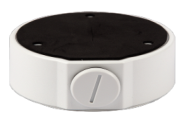 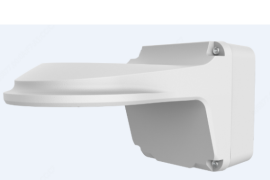 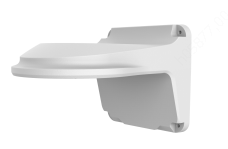 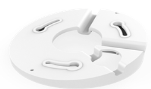 TR-UP06-INTR-A01-INTR-SE24-INTR-SE24-A-INPole MountWaterproof JointPendant MountPendant Mount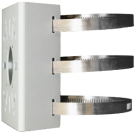 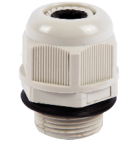 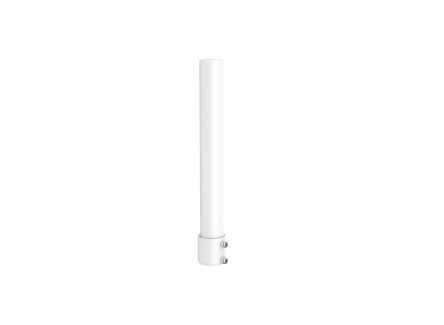 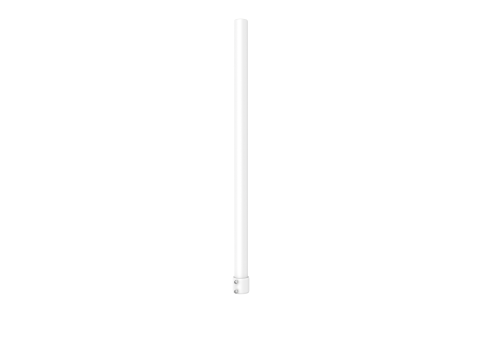 TR-CM24-INPendant Mount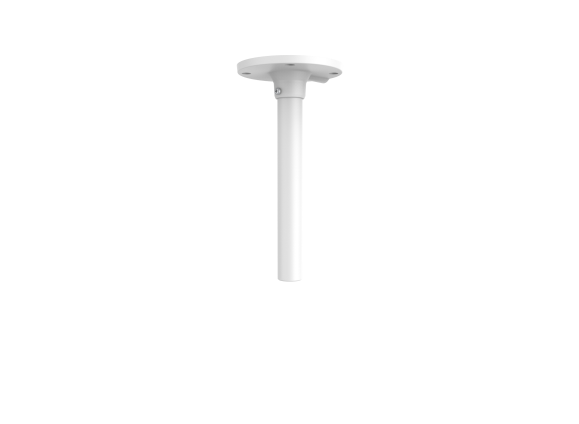 Junction MountPole MountTR-JB03-G-INTR-JB07/WM03-G-IN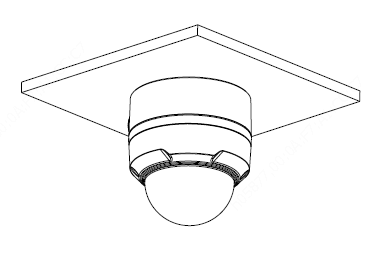 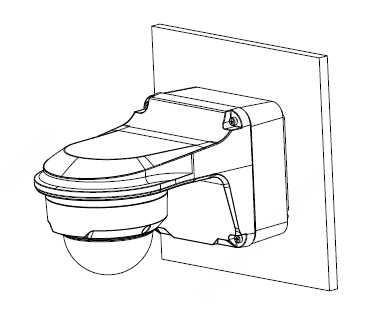 TR-UM06-E-INTR-JB07/WM03-G-IN+TR-UP06-IN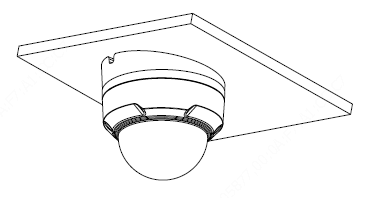 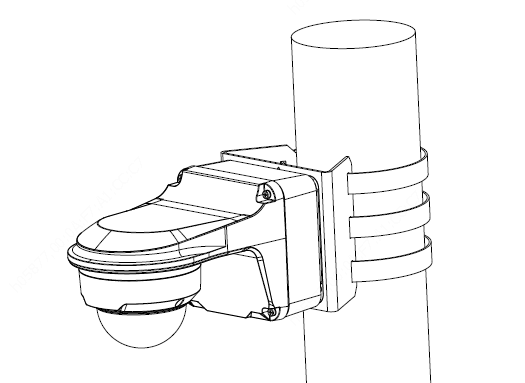 TR-CM24-IN+TR-JB03-G-IN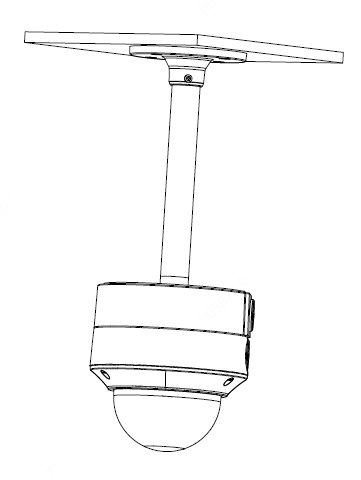 